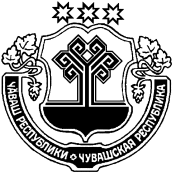 О назначении выборов депутатов В соответствии со ст. 10 Федерального закона от 12 июня 2002 года N 67-ФЗ "Об основных гарантиях избирательных прав и права на участие в референдуме граждан Российской Федерации", ст. 5 Закона Чувашской Республики от 25 ноября 2003 года N 41 "О выборах в органы местного самоуправления в Чувашской Республике, ст. 13  Устава  Краснооктябрьского сельского поселения Шумерлинского района Собрание депутатов Краснооктябрьского сельского поселения Шумерлинского района  решило:1. Назначить выборы депутатов собрания депутатов Краснооктябрьского сельского поселения Шумерлинского района Чувашской Республики четвертого созыва 2020-2025 гг  по 7 округам на 13 сентября 2020 года.2. Направить настоящее решение в Шумерлинскую  районную территориальную избирательную комиссию Чувашской Республики.3. Опубликовать настоящее решение в издании «Вестник Краснооктябрьского сельского поселения Шумерлинского района» не позднее чем через пять дней со дня принятия настоящего решения.4. Контроль за исполнением настоящего решения возложить на председателя собрания депутатов Краснооктябрьского сельского поселения Шумерлинского района.Врио  главы Краснооктябрьского сельского поселения Шумерлинского района                   	                                                     С.В. ЕфимоваЧĂВАШ РЕСПУБЛИКИÇĚМĚРЛЕ РАЙОНĚЧУВАШСКАЯ РЕСПУБЛИКАШУМЕРЛИНСКИЙ РАЙОН ХĚРЛĔ ОКТЯБРЬ ЯЛ ПОСЕЛЕНИЙĚН ДЕПУТАТСЕН ПУХĂВĚ ЙЫШĂНУ                  23.06.2020г. № 63/1Хěрле Октябрь поселокěСОБРАНИЕ ДЕПУТАТОВ КРАСНООКТЯБРЬСКОГО СЕЛЬСКОГО ПОСЕЛЕНИЯ РЕШЕНИЕ                 23.06.2020г. № 63/1поселок Красный Октябрь